青岛市图书馆世界读书日活动——“拿起书本大声读,韦尔英语等你秀”全民朗读活动报名表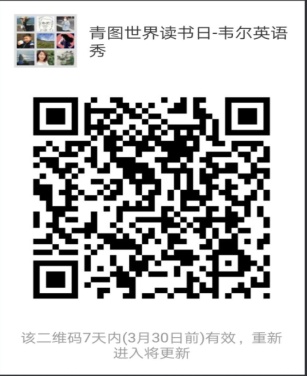 Chinese Name  中文名字English Name英文名字English Name英文名字English Name英文名字Gender           性别      Birth Date出生年月日Age           年龄Age           年龄Age           年龄Contact         联系方式手机电话Contact         联系方式QQ/微信Contact         联系方式E-mailAddress        详细通讯地址School            所属学校所在年级所在年级所在年级工作单位      比赛分组（请在相应的分组内作出标记）幼儿组（5岁-7岁）幼儿组（5岁-7岁）幼儿组（5岁-7岁）比赛分组（请在相应的分组内作出标记）幼儿组（5岁-7岁）幼儿组（5岁-7岁）幼儿组（5岁-7岁）比赛分组（请在相应的分组内作出标记）少儿组（8岁-14岁）少儿组（8岁-14岁）少儿组（8岁-14岁）比赛分组（请在相应的分组内作出标记）少儿组（8岁-14岁）少儿组（8岁-14岁）少儿组（8岁-14岁）比赛分组（请在相应的分组内作出标记）青年组（15岁以上）青年组（15岁以上）青年组（15岁以上）比赛分组（请在相应的分组内作出标记）家庭组（2人，3人或亲子均可）家庭组（2人，3人或亲子均可）家庭组（2人，3人或亲子均可）